STYRELSEN 2024 för Friluftsfrämjandet Kinnekulle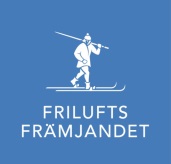 STYRELSEN 2024 för Friluftsfrämjandet KinnekulleSTYRELSEN 2024 för Friluftsfrämjandet KinnekulleSTYRELSEN 2024 för Friluftsfrämjandet KinnekulleSTYRELSEN 2024 för Friluftsfrämjandet KinnekulleNamnAdressTelefonnummerMailadressBefattningBefattningUlrika PersonLerdala Gullakroken 1, 541 97 Lerdala070 55 534 13ulrika.persson02@gmail.comOrdförandeOrdförandeFrans AnderssonKinne-Vedum Höjentorp 8, 533 97 Götene070 622 67 39frans.ason@hotmail.comVice ordförande Vice ordförande Ulla JanssonRiddaregatan 8, 533 30 Götene 070 883 14 00ullja3@gmail.comKassör Kassör Solveig BlomValhallagatan 10, 533 33 Götene070 333 08 51solveig-blom@telia.comSekreterareSekreterareIda-Linnéa LaudonBorgvägen 6, 533 74 Hällekis070 399 37 34idalaudon@hotmail.comLedamot, barnledare Ledamot, barnledare Alexander PerssonTorvalds gata 3 533 33 Götene070 688 23 27Aleqxz@gmail.comLedamotLedamotVeronika AnderssonKinne-Vedum, Haga 1 533 97 Götene070 95672 07virre.ason@hotmail.comLedamotLedamotVeronica TörnbergFullösa Espås 1, 533 96 Götene070 331 94 53veronica_thornberg1980@hotmail.comLedamotLedamotMagnus HesselBrännebacken, 531 74 Källby073 402 09 80Zingono1@hotmail.comLedamotLedamot